Oplysningsskema for trænere, hjælpetrænere og andre frivillige i Brenderup Idrætsforening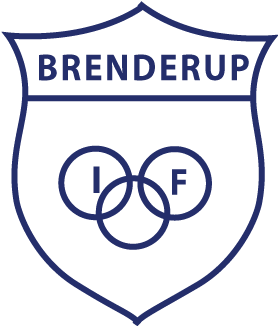 For- og efternavn:	Adresse:	Postnummer:  e-mail:*  telefon:  fødselsdag (dd-mm-åååå):            *hvis du ikke selv har en emailadresse, vil vi gerne bede om en mailadresse i din husstand.Jeg er tilknyttet (sæt kryds):Jeg er (sæt kryds): Træner Hjælpetræner Andet (beskriv)På flg. hold (beskriv): Aflever skemaet til din afdelingsformand m/k
Tak for dit engagement i BIF!